Ҡ А Р А Р                                                                             ПОСТАНОВЛЕНИЕ    «26» июля 2019 й.                                  №  52                        «26» июля 2019 г.Об утверждении договора передачи жилого помещенияв собственность граждан     На основании Закона Республики Башкортостан «О приватизации жилищного фонда в Республике Башкортостан», и заявления гражданинаХрамых Виктора Евгеньевича о передаче в собственность жилого помещения ПОСТАНОВЛЯЮ:Утвердить договор передачи жилого помещения  в собственность:по адресу: РБ, Шаранский район, д. Загорные Клетья,           ул. Речная, дом 1, кв. 4               Храмых Виктора Евгеньевича – 1/1 доля       2. Собственникам жилого помещения произвести государственную регистрацию договора передачи в собственность в установленном законом порядке.Глава сельского поселенияДмитриево-Полянский  сельсовет:                              И.Р.Галиев                                                Утверждено постановлением  главы администрации Сельского поселения Дмитриево-Полянский сельсоветмуниципального района Шаранский район РБ № 52 от «26» июля 2019 годаДОГОВОР № 3ПЕРЕДАЧИ ЖИЛОГО ПОМЕЩЕНИЯ  В СОБСТВЕННОСТЬРоссия, Республика Башкортостан, Шаранский район, деревня Дмитриева Поляна,Двадцать шестое июля  две тысячи девятнадцатого года       Собственник жилого помещения Сельское поселение Дмитриево-Полянский сельсовет  муниципального района Шаранский район  Республики Башкортостан, дата и место государственной регистрации: 26.12.2005 г. Межрайонная инспекция ФНС № 6  по РБ,  свидетельство о государственной регистрации Устава № PU 035533032005002, ИНН:0251000704, внесен в Единый Государственный реестр юридических лиц: свидетельство серии 02 № 0051840066, ОГРН 1020200613476, дата внесения записи: 13.01.2006 Межрайонной инспекции ФНС № 6 по РБ, место нахождения юридического лица (адрес) 452630, Россия, РБ, Шаранский район,  д.Дмитриева Поляна, ул. Полевая , 2А  в лице главы сельского поселения Галиева Ильгама Рухылбаяновича, дата рождения: 21.10.1987 г., место рождения: с.Шаран Шаранского района БАССР, пол: мужской, паспортные данные: серия 8007  номер 423364 выдан Отделением УФМС России по РБ в Шаранском районе 01.02.2008 г., код подразделения: 020-069, действующего на основании Решения  Совета Сельского поселения  № 42/332 от 10.07.2019 г. и в соответствии с действующим законодательством о приватизации жилищного фонда, с одной стороны, именуемый в дальнейшем «Собственник» на основании договора и акта приема-передачи к договору передачи имущества в муниципальную собственность от 01.08.2017 года № 1106, Выписки из реестра муниципального имущества муниципального района Шаранский район Республики Башкортостан № ___ от ___________ года, с одной стороны,гр. Храмых Виктор Евгеньевич, 07.05.1978 г.р.  года рождения,  место рождения: д.Имчаг Шаранского района Респ.Башкортостан, гражданство Российской Федерации, пол: мужской, паспорт гражданина Российской Федерации, серия 8004 4535431 выдан 24.07.2003 года Отделом внутренних дел Шаранского района Республики Башкортостан, код подразделения 022-070, адрес постоянного места жительства: Россия, Республика Башкортостан, Шаранский район, д.Загорные Клетья, ул. Речная, дом 1, кв. 4с другой стороны, заключили настоящий договор о нижеследующем:1. «Собственник» передает, а гр. Храмых Виктор Евгеньевич получает в  собственность, бесплатно жилое помещение по адресу: Республика Башкортостан, Шаранский район, д.Загорные Клетья, ул. Речная, дом 1, кв. 4 имеющего согласно техническому   паспорта № 8666 от 27.09.2016 года общую площадь 47,1 кв.м., площадь квартиры 47,1 кв.м., в том числе жилая площадь квартиры 30,9 кв.м.2. Стоимость данного жилого помещения согласно акта оценки  от 10.08.2017 г.  № 1106 составляет 343144,98 (триста сорок три тысячи сто сорок четыре) рубля 98 копеек.3. Доля, участвующих в приватизации, по взаимному согласию распределяются:Храмых Виктор Евгеньевич4. Пользование гр. Храмых Виктор Евгеньевич жилым помещением осуществляется с учетом соблюдения прав и законных интересов, проживающих в этом жилом помещении граждан, соседей, требовании пожарной безопасности, санитарно-гигиенических, экологических и иных требований законодательства, а также с правилами пользования жилыми помещениями, утвержденными правительством Российской Федерации.5. Места общего пользования жилого дома находятся в равном пользовании всех собственников. «Граждане» несут бремя содержания дома № 1, а также в равной доле с остальными сособственниками бремя содержания общего имущества жилого дома (лестничной площадки, коридора, чердака, крыши, придомовой территории, забора, инженерных коммуникаций и др.).6. Расходы, связанные с оформлением настоящего договора, оплачивает Храмых Виктор Евгеньевич 7. Право общей долевой собственности на приобретенное жилое помещение возникает с момента государственной регистрации права в Отделе по Шаранскому району Управления Федеральной службы государственной регистрации, кадастра и картографии по Республике Башкортостан.8. Порядок владения и пользования жилым помещением, не оговоренные в настоящем договоре, осуществляется в соответствии с действующим жилищным законодательством.9. . Настоящий договор составлен в трех экземплярах, один из которых находится – у Храмых Виктор Евгеньевич,  второй – в делах отдела по Шаранскому и Туймазинскому районам и г.Туймазы, Управление Росреестра по Республике Башкортостан, третий – в делах Сельского поселения Дмитриево-Полянский сельсовет муниципального района Шаранский район Республики Башкортостан.ПОДПИСИ СТОРОН: «Собственник»:_________________/ ___________Галиев И.Р.«Граждане»:_________________/ ___________Храмых В.Е.   БАШҠОРТОСТАН  РЕСПУБЛИКАҺЫШаран районы Муниципаль районынынДмитриева Поляна ауыл СоветыАуыл билємәће Башлыгы452630,  Дмитриева Поляна ауылы,тел.(34769) 2-68-00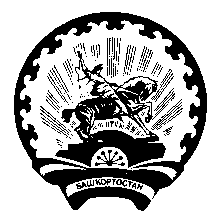 РЕСПУБЛИКА  БАШКОРТОСТАНГлава сельского поселенияДмитриево-Полянский сельсоветМуниципального района  Шаранский район         452630, д. Дмитриева Поляна,тел.(34769) 2-68-00